  :АРАР                №  06                     ПОСТАНОВЛЕНИЕ27 апрель 2017 йыл                                                       27 апреля 2017 годаО подготовке и проведению митинга 1 мая 2017 года,посвяшенного Празднику Весны и Труда    В соответствие с планом основных мероприятий муниципального района Кугарчинский район Республики Башкортостан на 2017 год, а также в связи с празднованием 1 мая 2017 года Праздника Веысны и Труда  постановляю:Утвердить состав организационного комитета и план основных мероприятий по подготовке и проведению районного митинга 1 мая 2017 года посвященного Празднику Весны и Труда.На территории сельского поселения Юлдыбаевский сельсовет муниципального района Кугарчинский район Республики Башкортостан  организовать и провести совместно с руководителями  учреждений культуры, образования и предприятий всех форм собственности праздничные мероприятия посвященные Празднику Весны и Труда 1мая 2017 года ( по согласованию). Руководителям  ФАПов населенных пунктов на территории СП Юлдыбаевский сельсовет организовать дежурство медицинского персонала. Контроль  за выполнением данного постановления оставляю за собой. Глава Администрации СП Юлдыбаевский сельсовет 	И.Н.Кильсенбаев.                                                                                         Приложение № 1                                                                                         к постановлению администрации                                                                                         СП Юлдыбаевский сельсовет                                                                                        МР  Кугарчинский район РБ                                                                                        от «27» апреля 2017 г. № 06СОСТАВорганизационного комитета по подготовке и проведению митинга1 мая 2017 года, посвященного Празднику Весны и ТрудаКильсенбаев И.Н.       - Глава администрации СП Юлдыбаевский сельсовет                                        муниципального района Кугарчинский район РБКунысбаева Ф.Ш.       - управляющий делами СП Юлдыбаевский сельсовет                                        муниципального района Кугарчинский район РБАлламуратова Г.Я.      -  Фельдшер д.ЮлдыбаайКильсенбаева А.А.      -  Директор МБОУ СОШ х.НовохвалынскийМинибаев Х.А.            - Заведующий СДК д.ЮлдыбайИшаев Д.И.	   -  участковый уполномоченный Абдуллина Л.М.          -  соц. работник                                                                                                 Приложение  № 2                                                                                                 к Постановлению  администрации                                                                                                 СП Юлдыбаевский сельсовет                                                                                                 МР Кугарчинский район                                                                                                  от «27»апреля 2017 г. № 06ПЛАНпо подготовке и проведению Праздника Весны и Труда 1 мая 2017 годана территории сельского поселения Юлдыбаевский  сельсовет муниципального района Кугарчинский район РБ.БАШ:ОРТОСТАН  РЕСПУБЛИКА№ЫК9г1рсен районы                     муниципаль районыны5            ауыл Юлдыбай Советы                ауыл бил1м13е хакими1те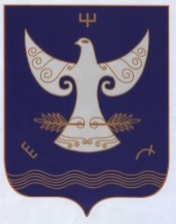 РЕСПУБЛИКА БАШКОРТОСТАНАдминистрация сельского                             поселения Юлдыбаевский  сельсовет  муниципального района                           Кугарчинский район 453340, Яны Хвалын утары,                          Оло Эйек урамы, 16                                                              Тел. 8(34789)2-61-00453340, х.Новохвалынский,        ул.Большой Ик, 16                                   	Тел.  8(34789)2-61-00№Наименование                      мероприятияСроки исполненияМесто проведенияОтветственные1.Эколлгические субботники, посадка саженцев 25.04.17-10.05.17Населенные пункты СП Юлдыбаевский сельсоветСунарчин Р.Г. Музафаров Н.З. 2.Оформление зданий и учреждений лозунгами и флажками, шарами  до 28 апреляНаселенные пунткы СП Юлдыбаевский сельсоветКунысбаева Ф.Ш.Кильсенбаева А.А.3.Вывешивание государственных флажков до 28 апреляНаселенные пункты СП Юлдыбаевский сельсоветКильсенбаев И.Н.4.Организация и проведение митинга  1 маяНаселенные пункты СП Юлдыбаевский сельсоветКунысбаева Ф.Ш.Кунсбаева Р.Х.5.Праздничная торговляМагазин« Ирина», « Батыр Плюс»д.Юлдыбайх.НовохвалынскийРафикова И.М.Усаева Г.Р.6.Молодежная дискотека1 маяСельские клубыРуководители учреждений культуры